Задания  для 7А класса Физическая культура См.рис. Выполнять по 15 раз. 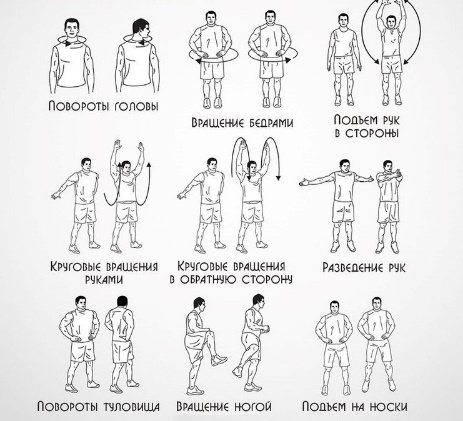 Основная часть: И.П. – лёжа на спине, руки за голову, пальцы в замок, ноги согнуты в коленях  Поднимание туловища. 2х20 И.П. – упор лёжа   отжимание. 2х15 И.П.- лёжа на груди, руки за голову пальцы в замок.Поднять туловище, руки и прямые ноги и вернуться в И.П 2х15И.П. –  ноги на ширине стопы, руки за спину Приседания в быстром темпе 2х30Прыжки на скакалке 3х30 сек. (Можно не использовать скакалку)Заключительная:И.П.- стойка , ноги по ширине плеч.Протяните левую руку через верхнюю часть тела чуть выше груди. Рука прямая и находится параллельно полу. Помогайте себе правой рукой, аккуратно обхватывая локоть левой руки и усиливая растяжку. Почувствуйте растяжку.И.П.- Стойка, ноги на ширине плеч. Поочередные наклоны туловища в стороны (право, лево).И.П.- стойка, ноги в стороны.Поочередные наклоны к ногам, выдох при наклоне.ТехнологияТехнологическая карта это документ свободного образца, в котором наглядно описывается весь алгоритм (последовательность) того или иного процесса. По сути, это готовая инструкция с кратким комментарием по каждому этапу. Карта, как правило, выполняется в виде удобной схемы, на которой отражают стадии, количество сырья (материалов), условия процессов, инструменты для изготовления и требования к готовому продуктуПример технологической карты на изготовление изделия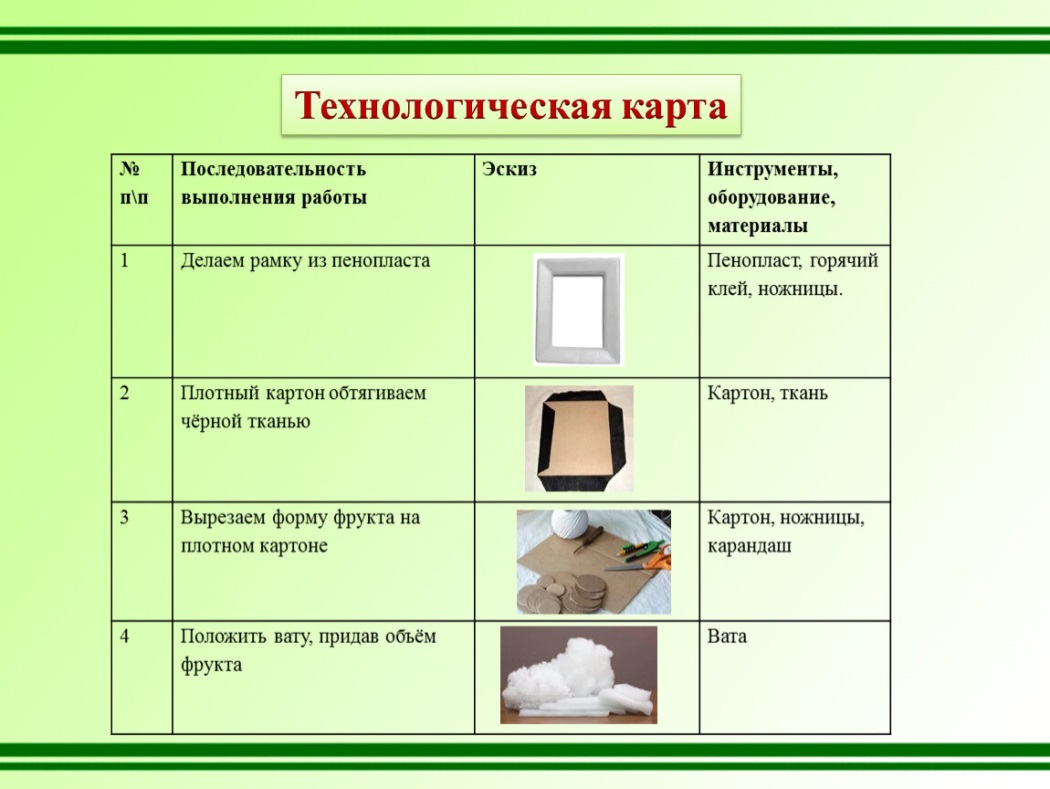 ПредметЗаданиеФорма контроля Алгебра﻿ Zoom.Тема: Алгебра 7 классВремя: 3 февр. 2022 01:00 PM МоскваПодключиться к конференции Zoomhttps://us05web.zoom.us/j/5041676909?pwd=LzU4WW9qQkFtNEkvMnBoakIrTWNkdz09Идентификатор конференции: 504 167 6909Код доступа: yzAY2UАлгебраРабота № 1360167  на сайте РЕШУ ВПР (вкладка Математика для 7 класса)Можно перейти по ссылкеhttps://math7-vpr.sdamgia.ru/test?id=1360167Доступ  с 03.02.2022 с 14:00 по 17:00 (ограничение по времени выполнения работы – 30 минут)Проверка выполнения работы на сайте РЕШУ ВПРГеографияПробная работа по ВПР № 98704. Выполняется с 09.40 по 10.30Физ-раСмотри ниже Проверка заданий учителем по состоянию ЧССФизика﻿ZoomТема: Физика 7 классыВремя: 3 февр. 2022 12:00 PM МоскваПодключиться к конференции Zoomhttps://us05web.zoom.us/j/5041676909?pwd=LzU4WW9qQkFtNEkvMnBoakIrTWNkdz09Идентификатор конференции: 504 167 6909Код доступа: yzAY2UФизикаРабота № 220029 на сайте РЕШУ ВПР (вкладка Физика для 7 класса)Можно перейти по ссылкеhttps://phys7-vpr.sdamgia.ru/test?id=220029Доступ  с 03.02.2022 с 13:00 по 16:00 Проверка выполнения работы на сайте РЕШУ ВПРТех-м/Информ.Информатика: учебник стр.90 параграф 2.5, ответить письменно на вопросы после параграфа 2, 7,8,9,10,11 выполнить на листочкахРаботы присылать в ВК или на почту tasha_light@mail.ruТехнология. Тема: Составление технологической карты известного технологического процесса. Задание: Составить технологическую карту для моделирования игрушки-марионетки «Страусёнок». Примеры выполнения игрушки- https://www.youtube.com/watch?v=1DiQZ1TP5-A    и   https://yandex.ru/video/preview/?text=игрушка-марионетка+Страусенок&path=wizard&parent-reqid=1643797362921394-8572391025330803097-sas2-0036-sas-l7-balancer-8080-BAL-6997&wiz_type=v4thumbs&filmId=1185496850993511430&url=http%3A%2F%2Ffrontend.vh.yandex.ru%2Fplayer%2Fv-7fyBEHEjQg   Материалы – произвольные.Проверка заданий учителем на уроке